
Job Risk Assessment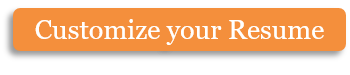 Primary Hazards*If more significant hazards are found, please format them as above and attach them to this page.Risk Assessor CommentsDepartment Head CommentsCopyright information - Please read© This Free Microsoft Office Template is the copyright of Hloom.com. You can download and modify this template for your own personal use. You can (and should!) remove this copyright notice (click here to see how) before customizing the template.You may not distribute or resell this template, or its derivatives, and you may not make it available on other websites without our prior permission. All sharing of this template must be done using a link to http://www.hloom.com/. For any questions relating to the use of this template please email us - info@hloom.comOrganization NameDepartment NameContact NameTelephone NumberNature of BusinessRisk Assessment DateRisk Assessment DatePersons at RiskRisksRisk LevelExisting ControlsControls to AddLegal RequirementsPersons at RiskRisksRisk LevelExisting ControlsControls to AddLegal RequirementsPersons at RiskRisksRisk LevelExisting ControlsControls to AddLegal RequirementsPersons at RiskRisksRisk LevelExisting ControlsControls to AddLegal RequirementsPersons at RiskRisksRisk LevelExisting ControlsControls to AddLegal RequirementsPersons at RiskRisksRisk LevelExisting ControlsControls to AddLegal RequirementsPersons at RiskRisksRisk LevelExisting ControlsControls to AddLegal RequirementsPersons at RiskRisksRisk LevelExisting ControlsControls to AddLegal RequirementsRisk Assessor SignatureDate  ReviewDepartment Head SignatureDate  Review